Педагог Гужкова Алевтина НиколаевнаОбъединение по интересам «Звёздочка»Программа «Развивайка»Учебный курс: Художественное творчествоДата: 15.04.2020Тема: Пунктирные линии.-Здравствуйте, ребята!-Сегодня мы продолжаем работу с линией, и вы узнаете, что такое пунктирная линия. А также научитесь рисовать забавную черепашку.-Вам понадобится:                                                    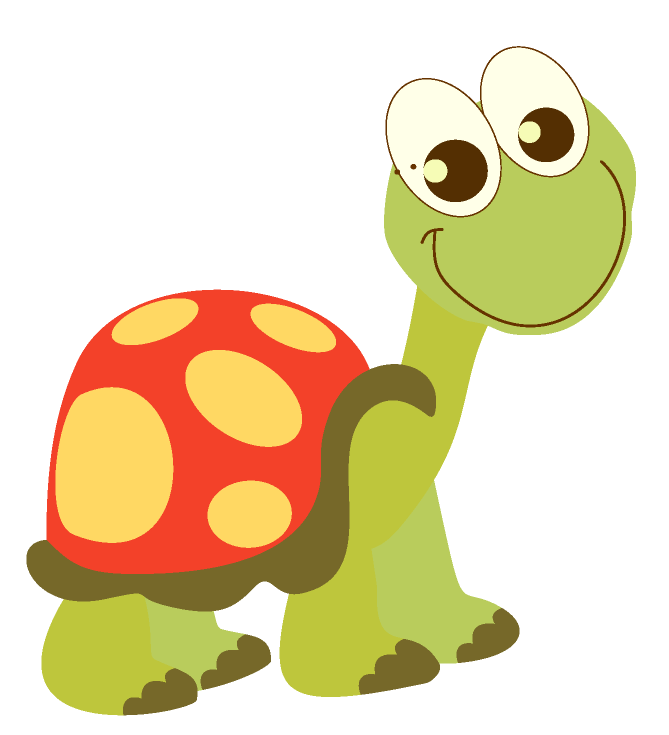 Лист бумагиПростой карандашКраскиСтаканчик с водойСалфетка для рук1. -Итак, пунктирная линия – это прерывистая линия, которую обводят, чтобы получился контур рисунка. 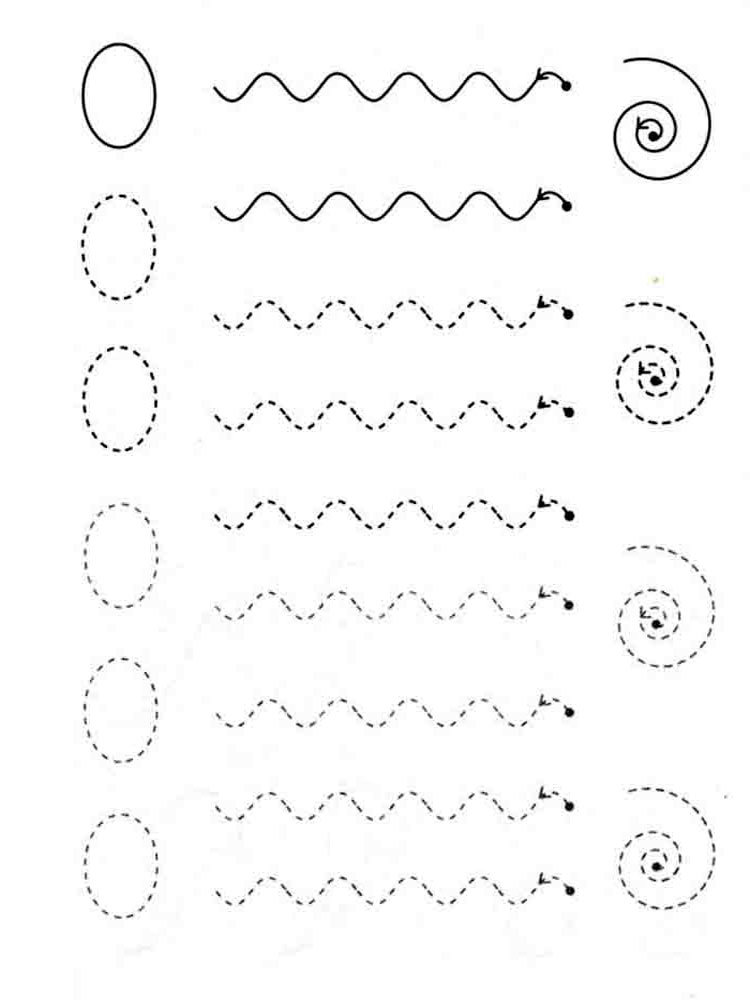 -Посмотри на эти линии.-Найди и покажи сплошные линии и пунктирные.-Попробуй обвести их пальчиком, как показано стрелкой.2. –Перейди по ссылке  https://youtu.be/Nvw4FCloQng-Попробуй нарисовать забавную черепашку и раскрасить её красками.Сфотографируй получившийся рисунок и пришли на почту alevtinaguzkova@gmail.com     Вопросы для самоконтроля:О каких линиях ты узнал? Для чего служат пунктирные линии? Чем пунктирная линия отличается от контурной?                                      Удачи, тебе!Педагог Гужкова Алевтина НиколаевнаОбъединение по интересам «Лучики знаний»Учебный курс: Художественное творчествоДата: 15.04.2020Тема: Работа с цветной бумагой: перья разных птиц. -Здравствуйте, ребята! Сегодня мы рассмотрим перья разных птиц и изготовим перо птицы из бумаги.-Вам понадобится: цветная бумага, клей, ножницы, сухая веточка или палочка.  - Рассмотрите перья разных птиц. Что в них общего? Чем отличаются?- Перья  каких птиц вы узнали?      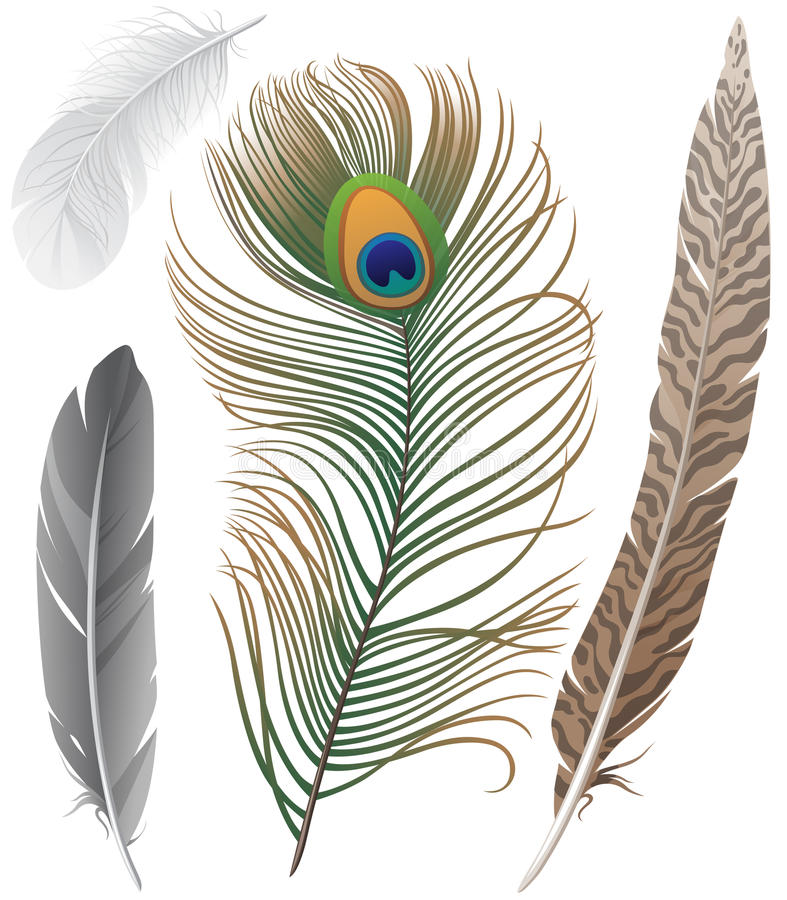 -Перейдите по ссылке https://yandex.ru/video/preview/?filmId=617907622902227415&text=перья+разных+птиц+из+бумаги- Сделайте перо, как показано на видео.                                              Удачи!Педагог Гужкова Алевтина НиколаевнаОбъединение по интересам «Лучики знаний»Учебный курс: Математические представленияДата: 15.04.2020Тема: Мера площади — квадратный сантиметр.-Здравствуйте, ребята!- Сегодня вы узнаете, что такое площадь фигуры и в чём она измеряется.1. Посмотрите на картинку. Квадратный сантиметр – это площадь, которую занимает квадрат со стороной 1 сантиметр.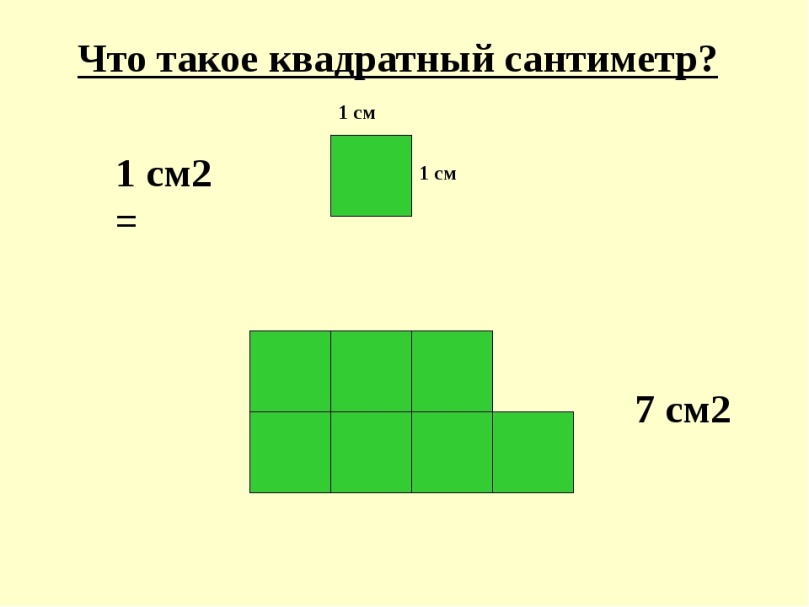 2. Выполните задания.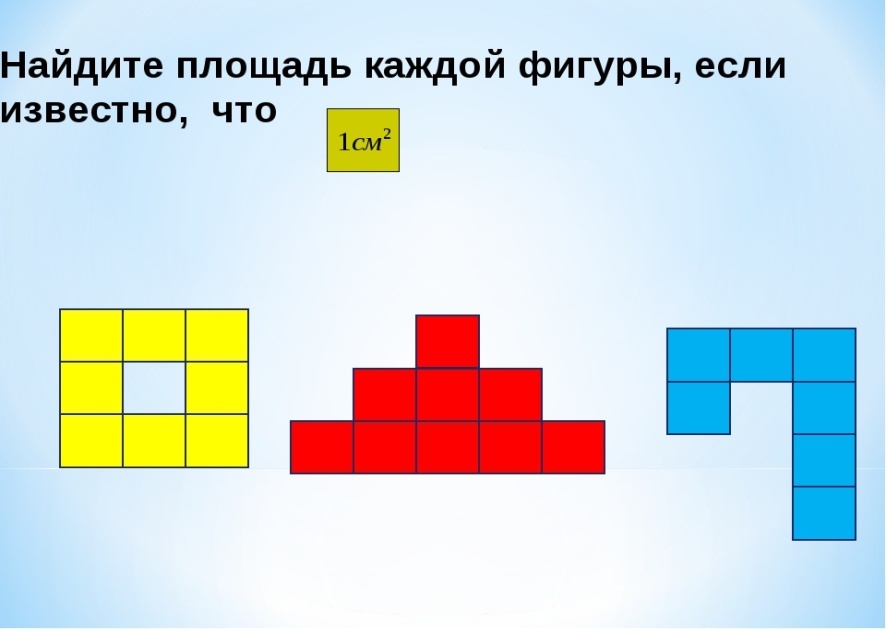 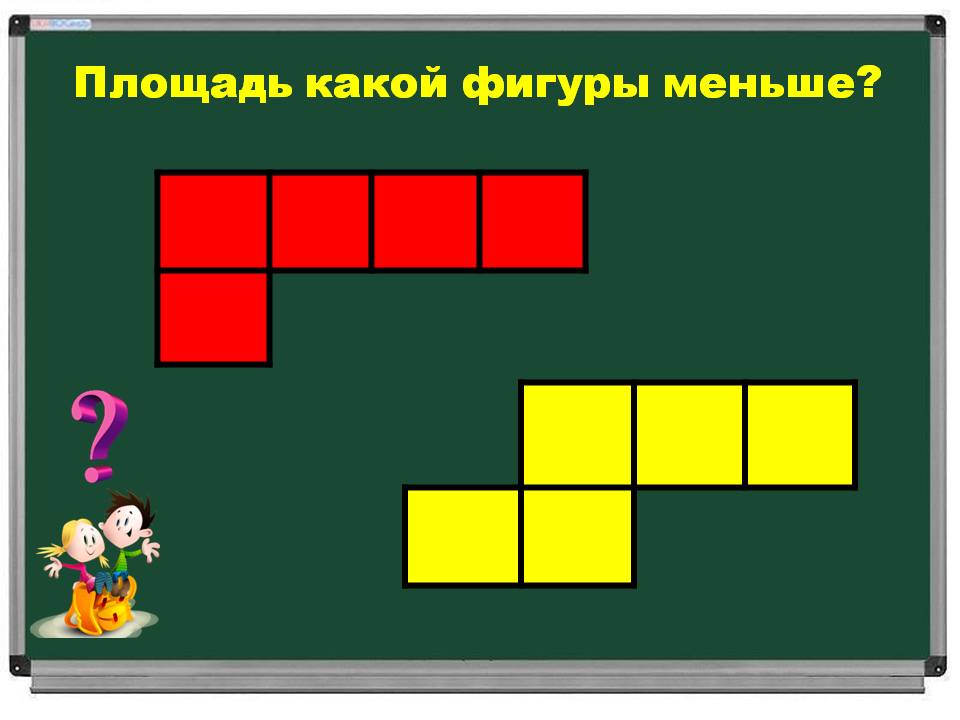 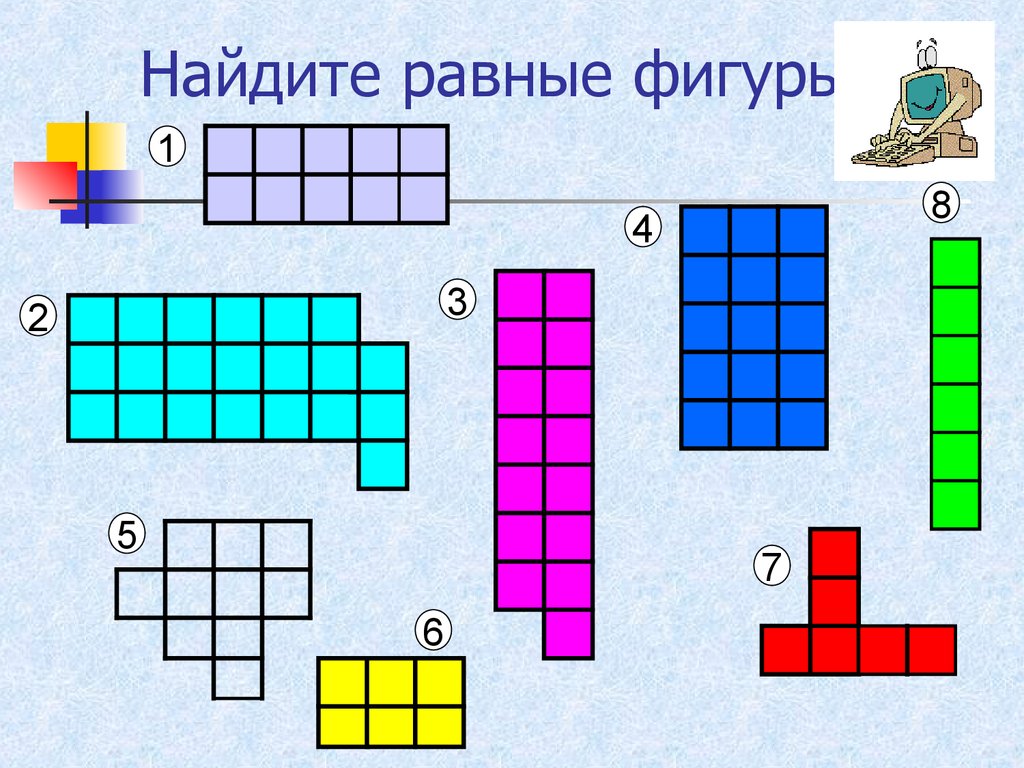 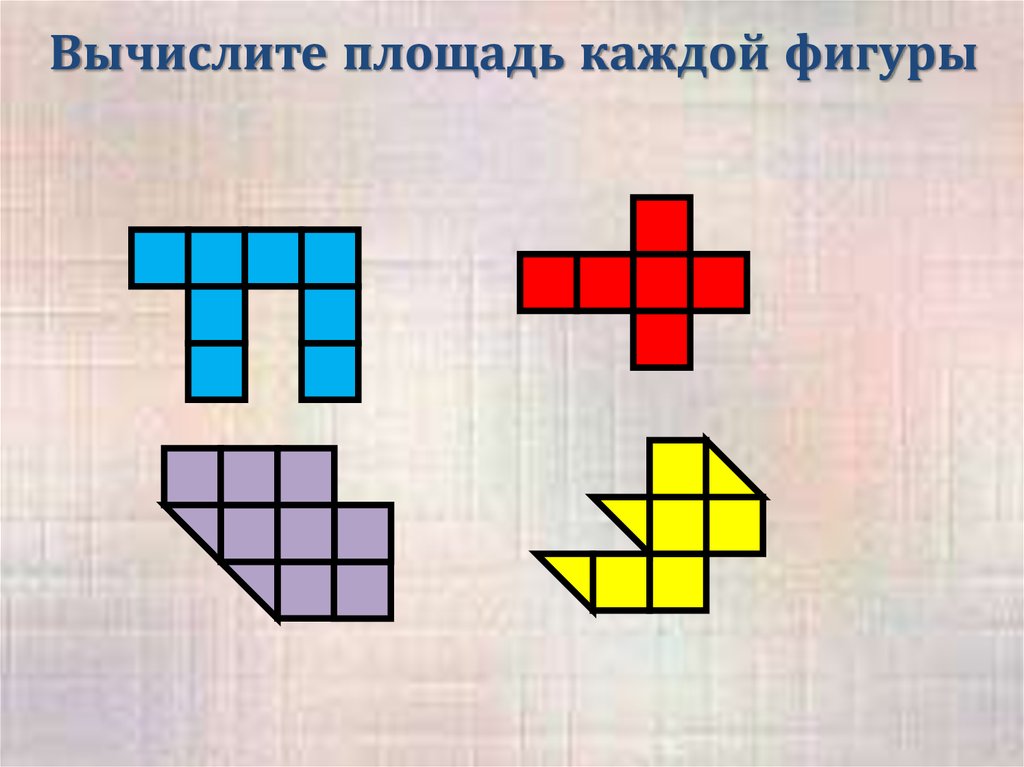 МОЛОДЦЫ!                                                                                               Отлично поработали!